“PENGGUNAAN METODE MAKE A MATCH UNTUK MENINGKATKAN HASIL BELAJAR SISWA PADA PEMBELAJARAN IPA MATERI CIRI-CIRI KHUSUS MAKHLUK HIDUP KELAS VI”(Penelitian Tindakan Kelas Ini Dilakukan Pada Siswa Kelas VI Semester I Tahun ajaran 2014-2015 Pembelajaran I Pada Materi Ciri-Ciri Khusus Makhluk Hidup Di Sekolah Dasar Negeri Bukit Mulya Kecamatan Baleendah Kabupaten Bandung)SKRIPSIDiajukan untuk Memenuhi Sebagian dari Syarat Memperoleh Gelar Sarjana Pendidikan pada Program Pendidikan Guru Sekolah Dasar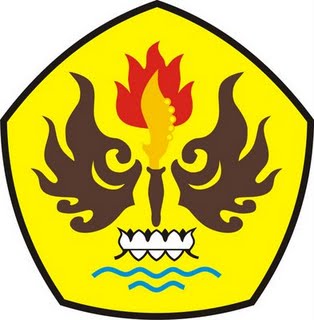 Oleh :Yayu Laras Asmiranti105060012PROGRAM STUDI PENDIDIKAN GURU SEKOLAH DASARFAKULTAS KEGURUAN DAN ILMU PENDIDIKANUNIVERSITAS PASUNDAN BANDUNG2014